       „W Żywcu o Żywcu – nasza tożsamość i tradycja”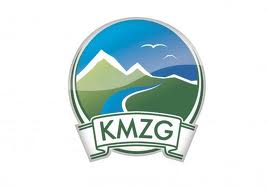 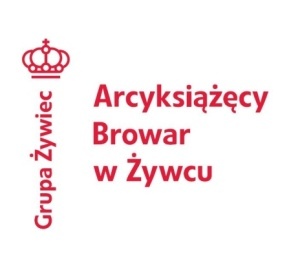 zgłoszenie materiału do mini – wystawy „w Żywcu o Żywcu” Wyrażam zgodę na:1) wyeksponowanie przekazanego materiału opisanego w Zgłoszeniu, podczas mini – wystawy               „W Żywcu o Żywcu”, aż do jej zakończenia2) przetwarzanie moich danych osobowych podanych w Zgłoszeniu, dla celów związanych                           z przeprowadzeniem mini – wystawy „W Żywcu o Żywcu” zgodnie z ustawą z dnia             29.08.1997 r. o ochronie danych osobowych (Dz. U. z 2016 r. Poz. 922)………………………………………………….Podpis ZgłaszającegoImię i nazwisko zgłaszającegoTelefon do bezpośredniego kontaktuAdres e – mailZgłaszany materiał (wspomnienie, anegdota, fotografia, eksponat itp.)Opis zgłaszanego materiału/ jego historia (nie dotyczy wspomnień, anegdot i innych treści, które składane są w formie pisemnej)